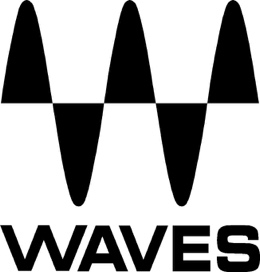 PRESS RELEASEContact: Clyne Media, Inc.Tel: (615) 662-1616FOR IMMEDIATE RELEASEWaves Plugins Are Now Compatible with OBS Studio – Enhance Your Audio Quality in Live Streams, Podcasts and RecordingsKnoxville, TN, June 5, 2023 —  Waves Audio, the world’s leading developer of professional audio signal processing technologies and plugins, announces that Waves plugins now run in OBS Studio, the leading software for live streaming and video recording for Twitch, YouTube and more, enhancing audio quality in OBS Video Streams.Running Waves plugins in OBS Studio is simple and fuss-free. Just install the free Waves StudioRack plugin chainer from Waves Central, insert StudioRack on any audio source from the filters menu in OBS Studio, and continue loading your favorite Waves plugins inside StudioRack. With Waves’ StudioRack now compatible with OBS Studio, users can take advantage of StudioRack’s advanced audio processing capabilities to dramatically elevate the sound quality of their recorded videos, podcasts, and live-streamed content on OBS, providing their audience with an immersive and engaging listening experience:Clean unwanted background noise with AI-powered noise reductionGet your voice sounding rich, smooth, and presentImprove the sound of zoom calls and phone microphones dramaticallyEnsure your output levels are up to professional standardsChange voice pitch, add effects, and vocodersAdd zero latency real time pitch correction for vocals in musical performances in live streamsWaves Audio also now provides AI-optimized StudioRack plugin chains designed to elevate the quality of streaming: Enhance audio quality, reduce noise, and ensure optimal levels for live streaming and more with Waves’ StudioVerse custom "OBS" tagged chains. To learn more about OBS Studio, click here.Videos:“Waves StudioRack for OBS Explainer”: https://www.youtube.com/watch?v=HngICECis0Q “How to Maximize Audio Quality When Streaming in OBS Studio (Windows)”: https://www.youtube.com/watch?v=LpztB_G4wjY …ends 252 wordsPhoto file 1: StudioRack.JPGPhoto caption 1: Waves StudioRackAbout Waves Audio Ltd.:Waves is the world’s leading developer of audio DSP solutions for music production, recording, mixing, mastering, sound design, post-production, live sound, broadcast, commercial and consumer electronics audio markets. Since its start in the early '90s, Waves has developed a comprehensive line of over 250 audio plugins and numerous hardware devices. For its accomplishments, Waves received a Technical GRAMMY® Award in 2011, and its early flagship plugin, the Q10 equalizer, was selected as an inductee into the TECnology Hall of Fame. Increasingly leveraging pioneering techniques in artificial intelligence, neural networks and machine learning, as well as the company’s three decades of accumulated expertise in psychoacoustics, Waves technologies are being used to improve sound quality in a growing number of market sectors. Around the world, Waves’ award-winning plugins are utilized in the creation of hit records, major motion pictures, and top-selling video games. Additionally, Waves now offers hardware-plus-software solutions (including the revolutionary eMotion LV1 mixer) for professional audio markets. The company’s WavesLive division is a leader in the live sound sector, spearheading the development of solutions for all live platforms. Products from Waves Commercial Audio enable A/V system integrators and installers to deliver superior sound quality for corporate, commercial, government, educational, entertainment, sports and house-of-worship applications. Under its Maxx brand, Waves offers semiconductor and licensable algorithms for consumer electronics applications, used in laptops, smartphones, smart speakers, gaming headsets, TVs and more from industry leaders such as Dell, Google, Fitbit, Acer, Asus, Hisense and others.North America Offices:Waves, Inc., 2800 Merchants Drive, Knoxville, TN 37912; Tel: 865-909-9200, Fax: 865-909-9245, Email: info@waves.com,  Web: http://www.waves.com  Corporate Headquarters Israel:Waves Ltd., Azrieli Center, The Triangle Tower, 32nd Floor, Tel Aviv 67023, Israel; Tel: 972-3-608-4000, Fax: 972-3-608-4056, Email: info@waves.com, Web: http://www.waves.com  Waves Public Relations:Clyne Media, Inc., 169-B Belle Forest Circle, Nashville, TN 37221;Tel: 615-662-1616, Email: robert@clynemedia.com, Web: http://www.clynemedia.com  